Tequesta Trace Middle School Bands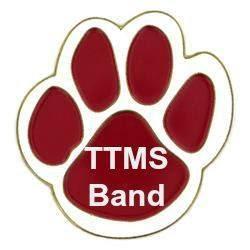  Symphonic Band  Advanced Band  Concert Band  Jazz Catz Tequesta Trace Middle School Band Boosters Sponsorship FormWe need your support! Please chose below your level of contribution: ______________________Contact Name___________________________________________________________________________Business/Organization__________________________________________________________________Address___________________________________________________________________________________Phone_________________________________ Email______________________________________________Website____________________________________________________________________________________Please return this form to Tequesta Trace Band Boosters and make your payment by:Logging onto http://www.tequestaband.org/ and click on the button “Donate to BandBoosters”. You will either pay with your Paypal account or with your regular company credit card.ORSend a check payable to Tequesta Trace Band Boosters (mailing address, page 1). The Tequesta Trace Middle School Band Boosters is a non-profit 501(c)(3) organization.  Federal Tax ID#: 45-4024117 - Your donation is deductible to the extent allowed by law.Tequesta Trace Middle School 1800 Indian Trace Weston, FL 33326School Phone Number 754-323-4400 Director of Bands Heston CurryTTMS BandBoostersParents Association2021-2022 Board OfficersPresident: Denise WolfeVice President: Ana PlataTreasurer: Andrea MashianSecretary: OPENE-Mail: info@tequestaband.org Website: www.tequestaband.org Facebook: www.facebook.com/tequestaband Our Mailing address :Andrea Mashian/440 Lakeside Cir.Sunrise FL, 33326Dear Supporter of Music, Tequesta Trace MS Band program serves the music education needs of about 150 students at Tequesta Trace Middle School. Our Band Director’s goal is to develop students’ lifelong love of music and to expand their musical repertoire through its offerings in Concert, Advanced, Symphonic and Jazz Bands. Our 6th, 7th and 8th graders play flutes, clarinets, oboes, bassoons, saxophones, trumpets, French horns, trombones, euphoniums, tubas, percussions, piano, guitar, and double bass. Beyond the music, we believe that these programs will teach students valuable life lessons such as teamwork, discipline, creativity and a strong commitment to the local community.The Tequesta Trace MS Band Boosters is an all-volunteer parents’ organization dedicated to providing funds for the band. This year we are investing in an online program called Smart Music. The subscription-based program gives access to a whole library of music, allows for students to record their lessons, and gives the band director an opportunity to give valuable feedback on one user-friendly platform. Due to schools being online, the Smart Music program will keep students engaged and give them the tools to grow as musicians. Your donation will directly help a student cover their Smart Music subscription fee. Once schools are allowed to open your donation will also help contribute to the maintenance of their instrument,  music clinicians (instrument specialists), uniforms, music scores, competition fees, music supplies, transportation expenses, events decoration and food supplies. As a Tequesta Trace Middle School Band Sponsor, you have the opportunity to support your local school and, at the same time, advertise your business throughout the 2020-2021 school year.  The Boosters are a 501(c)(3) organization and your donation is deductible to the extent allowed by law.  Thank you in advance for your support!Sponsor Levels2019-2020 Sponsorship BenefitsPlatinum Sponsor$1,000+Company Name on back of Band Spirit Shirts – Large Font½ page Ad in concert programs (logo if available)Company name/logo on band website homepageAd on sponsorship page of band website with link to your websiteCompany name/logo on banner/poster displayed at all concerts/eventsAppreciation Certificate & acknowledgment letter for tax reporting purposesGold Sponsor$500+Company Name on back of Band Spirit Shirts – Medium Font¼ page Ad in concert programs, smaller than Platinum (logo if available)Ad on sponsorship page of band website with link to your websiteCompany name/logo on banner/poster displayed at all concerts/eventsAppreciation Certificate & acknowledgment letter for tax reporting purposesSilver Sponsor$250+Company Name on back of Band Spirit Shirts – Smaller FontCompany name/logo ad in concert programsCompany name on sponsorship page of band websiteAppreciation Certificate & acknowledgment letter for tax reporting purposesFriend of the Band$50+Company or Individual name on sponsorship page of band websiteAppreciation Certificate